NO4QUESTIONS FOR EVALUATION a) Describe the difference between parasite and a pathogen. ( 3marks)b) list at least one disease caused by each of the following.      ( 3marks) i) virus ii) bacteriaiii) fungi Why is competition among organisms of the same species healthy?                   (2marks)a) How an acid rain is formed.                                                      ( 2marks)b) Explain how acid rain can be prevented.                              ( 2marks)What is the effect of predation?                                                     ( 3marks)Each chromosome consists of two identical …………………… ( 2marks)GenesNucleiChromatidsBasesFrogs are examples of                                                                       ( 2marks)Amphibian BirdsReptiles Mammals Malaria is caused by a parasite called plasmodium. which insect transmits Malaria?                                                                               ( 2marks)Tsetse fliesFruit fliesAnopheles mosquitoFemale culex mosquito a) Define the term “photosynthesis “.                                           ( 2marks)b) Describe the conditions necessary for photosynthesis.     ( 3marks) Differentiate between osmosis and diffusion .                            ( 3marks)The cells below belong to two different organisms 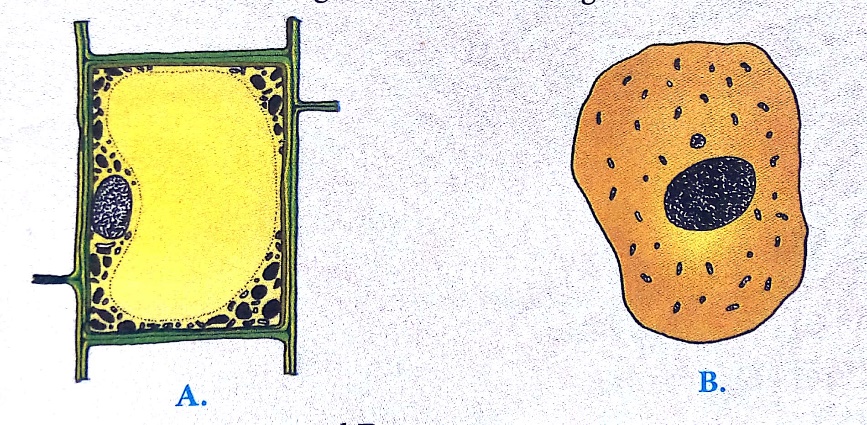 Identify cell A and B                                                        ( 2marks)Compare the structure of the two cells                     ( 2marks)Indicate whether the following statements are TRUE or FALSE                    ( 3marks)Meiosis gives rise to haploid condition Commensalisms is a relationship between two organisms where both benefit.Diploid is a full number of chromosomes.  Explain the factors that affect the rate of population growth of an organisms.       ( 4marks)